ПРОЕКТ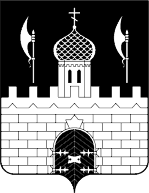 РОССИЙСКАЯ ФЕДЕРАЦИЯМОСКОВСКАЯ ОБЛАСТЬСОВЕТ ДЕПУТАТОВСЕРГИЕВО-ПОСАДСКОГО ГОРОДСКОГО ОКРУГАПОВЕСТКАПятидесятого очередного заседанияСовета депутатов Сергиево-Посадского городского округа Московской области 1-го созыва31 марта 2022 года									14:00(конференц-зал 328)Основные вопросы:О внесении изменений в Решение Совета депутатов Сергиево-Посадского городского округа Московской области от 23.12.2021 № 46/02-МЗ «О бюджете Сергиево-Посадского городского округа на 2022 год и на плановый период 2023 и 2024 годов».Докладчик: первый заместитель главы администрации Сергиево-Посадского городского округа Тостановский С.Б.Содокладчик: председатель контрольно-счетной палаты Сергиево-Посадского городского округа Дёмин Д.С. Содокладчик: председатель комитета по бюджету Вохменцев А.В.О внесении изменений в Положение о Контрольно-счетной палате Сергиево-Посадского городского округа Московской области, утвержденное Решением Совета депутатов Сергиево-Посадского городского округа от 30.09.2021 № 39/04-МЗ.Докладчик: председатель контрольно-счетной палаты Сергиево-Посадского городского округа Дёмин Д.С.Содокладчик: депутат Совета депутатов Балакин С.А.О внесении изменений в Правила благоустройства территории Сергиево-Посадского городского округа Московской области, утверждённые Решением Совета депутатов Сергиево-Посадского городского округа Московской области от 10.11.2020  № 27/01-МЗ.Докладчик: заместитель главы администрации Сергиево-Посадского городского округа Лопатников С.А.Содокладчик: председатель комитета по благоустройству, транспорту и дорожному хозяйству Иудин Д.Н.Об утверждении Перечня индикаторов риска нарушения обязательных требований, используемых для определения необходимости проведения внеплановых проверок при осуществлении муниципального жилищного контроля на территории Сергиево-Посадского городского округа Московской области.Докладчик: заместитель главы администрации Сергиево-Посадского городского округа Анфилов С.Ф.Содокладчик: депутат Совета депутатов Балакин С.А.Об утверждении ключевых и индикативных показателей муниципального жилищного контроля на территории Сергиево-Посадского городского округа Московской области Докладчик: заместитель главы администрации Сергиево-Посадского городского округа Анфилов С.Ф.Содокладчик: депутат Совета депутатов Балакин С.А.Об установлении размера платы за содержание жилого помещения на территории Сергиево-Посадского городского округа.Докладчик: заместитель главы администрации Сергиево-Посадского городского округа Анфилов С.Ф.Содокладчик: председатель комитета по вопросам жилищно-коммунального хозяйства Ховрачев В.П.Содокладчик: председатель комитета по бюджету Вохменцев А.В.О внесении изменений в Прогнозный план (программу) приватизации имущества, находящегося в собственности Сергиево-Посадского городского округа Московской области на 2020 - 2022 годы.Докладчик: заместитель главы администрации Сергиево-Посадского городского округа Мурзак О.Ю.Содокладчик: председатель комитета по бюджету Вохменцев А.В.Об утверждении Положения об участии муниципального образования «Сергиево-Посадский городской округ Московской области» в акционерных обществахДокладчик: заместитель главы администрации Сергиево-Посадского городского округа Мурзак О.Ю.Содокладчик: председатель комитета по бюджету Вохменцев А.В.Об утверждении  Порядка перечисления муниципальными унитарными предприятиями Сергиево-Посадского городского округа Московской области в бюджет Сергиево-Посадского городского округа  части прибыли, остающейся после уплаты налогов и иных обязательных платежей.Докладчик: заместитель главы администрации Сергиево-Посадского городского округа Мурзак О.Ю.Содокладчик: председатель комитета по бюджету Вохменцев А.В.О внесении изменений в Положение о порядке установки и эксплуатации рекламных конструкций и средств размещения информации, выявления незаконно установленных рекламных конструкций и средств размещения информации и  демонтажа рекламных конструкций и средств размещения информации на территории Сергиево-Посадского  городского округа Московской области, утвержденное решением Совета депутатов Сергиево-Посадского городского округа от 26.03.2020 №18/06-МЗ.Докладчик: начальник отдела МКУ «Единый центр поддержки предпринимательства» Лобачева О.В.Содокладчик: председатель комитета по экономической политике и сельскому хозяйству Горячев С.М.Разное:Об утверждении перечня имущества, находящегося в собственности Российской Федерации, и предлагаемого к передаче в собственность муниципального образования «Сергиево-Посадский городской округ Московской области».Докладчик: заместитель главы администрации Сергиево-Посадского городского округа Мурзак О.Ю.Содокладчик: председатель комитета по бюджету Вохменцев А.В.Об утверждении перечня имущества, предлагаемого к приему в собственность муниципального образования «Сергиево-Посадский городской округ Московской области»Докладчик: заместитель главы администрации Сергиево-Посадского городского округа Мурзак О.Ю.Содокладчик: председатель комитета по бюджету Вохменцев А.В.Об утверждении Перечня имущества, находящегося в собственности муниципального образования «Сергиево-Посадский городской округ Московской области» и предлагаемого к передаче в собственность Московской области.Докладчик: заместитель главы администрации Сергиево-Посадского городского округа Мурзак О.Ю.Содокладчик: председатель комитета по бюджету Вохменцев А.В.Об утверждении ликвидационного баланса муниципального учреждения администрация муниципального образования сельское поселение Лозовское Сергиево-Посадского муниципального района Московской области.Докладчик: и.о. начальника финансового управления  администрации Сергиево-Посадского городского округа Юдина И.Ф.Содокладчик: председатель комитета по бюджету Вохменцев А.В.О награждении Почётными грамотами и Благодарственными письмами Совета депутатов Сергиево-Посадского городского округа.Докладчик: председатель Совета депутатов Тихомирова Р.Г.Содокладчик: депутат Совета депутатов Балакин С.А.Информационные сообщения:О завышении платы жителям Сергиево-Посадского городского округа по статье ОДН за электроэнергию.Докладчик: депутат Совета депутатов Мардасов А.И.Председатель Совета депутатовСергиево-Посадского городского округа					       Р.Г. Тихомирова